Offre d’emploi : Intervenant sportif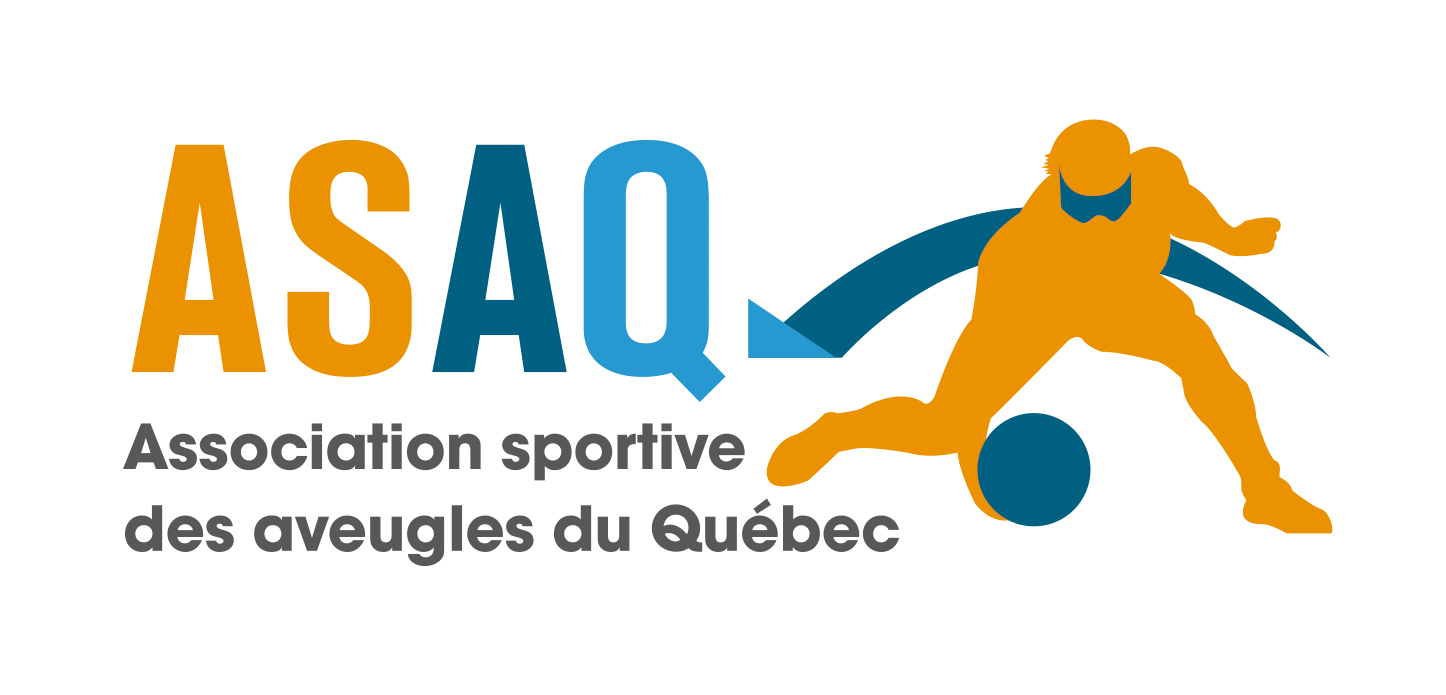 Nombre de postes : 2
Niveau de scolarité exigé : Études de premier cycle 
Rémunération: 15 $/heure
Type d’emploi : Contractuel avec possibilité de renouvellementDate d’entrée en fonction : 7 septembre 2019
Date de fin : 23 novembre 2019L’intervenant travaillera chaque fin de semaine (à l’exception de la fin de 12 octobre et le 9 novembre) à partir de la date d’entrée en fonction jusqu’à la date de fin du contrat. Les heures travaillées sont de 1.5 heure par semaine.Date limite pour soumettre votre candidature : Vendredi 30 août 2019, 16h00Date des entrevues : Les candidatures retenues seront contactées le 4 septembre pour une entrevue et être disponible le 5 ou 6 septembre, pour la formation.
Région : Montréal et les environs
Domaine (s) d’études recherché (s) : Éducation physique, kinésiologie, ergothérapie, physiothérapie, ergonomie, médecine ou tout autre domaine connexe.Description : Dans le cadre de son programme Du Sport pour moi!, visant à initier des enfants ayant un handicap visuel à divers sports, l’ASAQ recherche 2 intervenants sportifs pour accompagner les enfants dans leur apprentissage sportif. Pour ce faire, l’intervenant (e) devra être en mesure de :Intervenir auprès de jeunes vivants avec un handicap visuel;Accompagner, interagir et conseiller les jeunes durant le déroulement des diverses activités sportives réalisées dans le cadre du projet Du sport pour moi!;Encadrer les jeunes pour s’assurer qu’ils réalisent correctement les mouvements selon l’activité sportive;Veiller au bon déroulement des activités;Veiller à la sécurité des jeunes et de l’espace;Accueillir les parents et jeunes participants à l’activité;Réaliser toutes autres tâches connexes nécessaires au bon déroulement des activités: rapport hebdomadaire, appel des parents, évaluationsSuivre la formation obligatoire et rémunérée « L’intervenant sportif et la déficience visuelle »Exigences et compétences recherchées :Être étudiant (e) ou diplômé (e) d’un baccalauréat Être à l’aise avec les enfantsAvoir de l’expérience dans les sports, un atoutProcédure pour soumettre les candidatures : 

Veuillez envoyer votre lettre de présentation d’une page et votre curriculum vitae de maximum deux pages en format Word et en un seul document par courriel à Myriam Rousseau au projets@sportsaveugles.qc.ca. Le titre de l’objet doit être Offre d'emploi - Montréal.Seules les personnes retenues pour une entrevue seront contactées. 
Il est inutile de faire un suivi de votre candidature. 